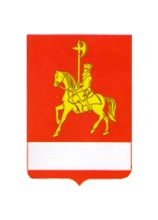 АДМИНИСТРАЦИЯ  КАРАТУЗСКОГО РАЙОНАПОСТАНОВЛЕНИЕ13.04.2022                                      с. Каратузское                                              № 309-пО внесении изменений в постановление администрации Каратузского района от 15.03.2022 № 213-п «Об утверждении схемы размещения нестационарных торговых объектов» В соответствии с пунктом 3 статьи 10 Федерального закона от 28.12.2009 № 381-ФЗ "Об основах государственного регулирования торговой деятельности в Российской Федерации", Постановлением Правительства Российской Федерации от 29.09.2010 № 772 "Об утверждении Правил включения нестационарных торговых объектов, расположенных на земельных участках, в зданиях, строениях и сооружениях, находящихся в государственной собственности, в схему размещения нестационарных торговых объектов", подпунктом "и" статьи 4 Закона Красноярского края от 30.06.2011 N 12-6090 "Об отдельных вопросах государственного регулирования торговой деятельности на территории Красноярского края", Приказом министерства сельского хозяйства и торговли Красноярского края от 27.09.2018 № 555-о «Об установлении порядка разработки и утверждения схемы размещения нестационарных торговых объектов органами самоуправления муниципальных образований Красноярского края», постановлением администрации Каратузского района от 11.01.2022 № 02-п «Об утверждении Порядка размещения нестационарных торговых объектов на территории Каратузского района»,  ПОСТАНОВЛЯЮ:1.	Внести в приложение к постановлению администрации Каратузского района от 15.03.2022 № 213-п «Об утверждении схемы размещения нестационарных торговых объектов», следующие изменения:1.1.	строку 17 Схемы размещения нестационарных торговых объектов на территории МО Каратузский район изменить и изложить в новой редакции:2. Контроль за исполнением настоящего постановления возложить на начальника отдела сельского хозяйства администрации района В.В. Дмитриева.3. Постановление  вступает в силу  в день,  следующий за днем его  официального опубликования в периодическом печатном издании Вести муниципального образования «Каратузский район».  Глава района                                                                    	                      К.А. Тюнин7Павильонс. Каратузское, ул. Ленина 11 В1200Смешанные товарыСвободно для использования субъектами малого или среднего предпринимательства (свободно)